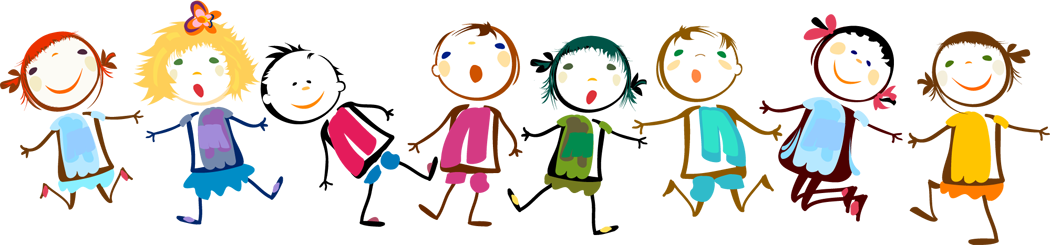                     Materská škola – Óvoda Hradná 361, 019 11 Plešivec          Beíratkozás az óvodába a 2020/2021- es tanévreAz óvoda igazgatónője értesíti a szülőket, hogy a beíratkozás a  2020/2021-es tanévre  2020.5.4 -től  2020.5.15-ig lesz az óvoda épületében.A baíratkozási kérvényt (nyomtatványt) a szülők átvehetik a gyermekek személyes jelenléte nélkül hétköznap:  10.00-tól 12.00.ig                                                            15.00-tól 16.00 -óráig.A kérvény letölhető Pelsőc Község weboldalárólhttp://www.obecplesivec.sk/materska-skola.html                                                                                                                                                               A beíratkozás  a higiéniai és járványügyi intézkedések betartásával zajlik: kötelező  a szájmaszk és kesztyű viselete                                           Feltételek: elhalasztott iskolába lépést kapnakazok az ötéves gyerekek, akik iskolába lépésük előtti utolsó évet látogatják az óvodáta kisebb gyerekek felvétele a beiratkozási sorrendtől függlehetőség van beíratni azoket a gyermekeket is aki az iskolai év második felében töltik be a 3 évetAz óvodába való felvételről vagy elutasításáról szóló határozat postával lesz kézbesítve.Elérhetőség: telefonszám: 058/7921 471mail: materskaskolaplasivec@gmail.com                                                                                   Emília Polyáková                                                                                         Igazgatónő